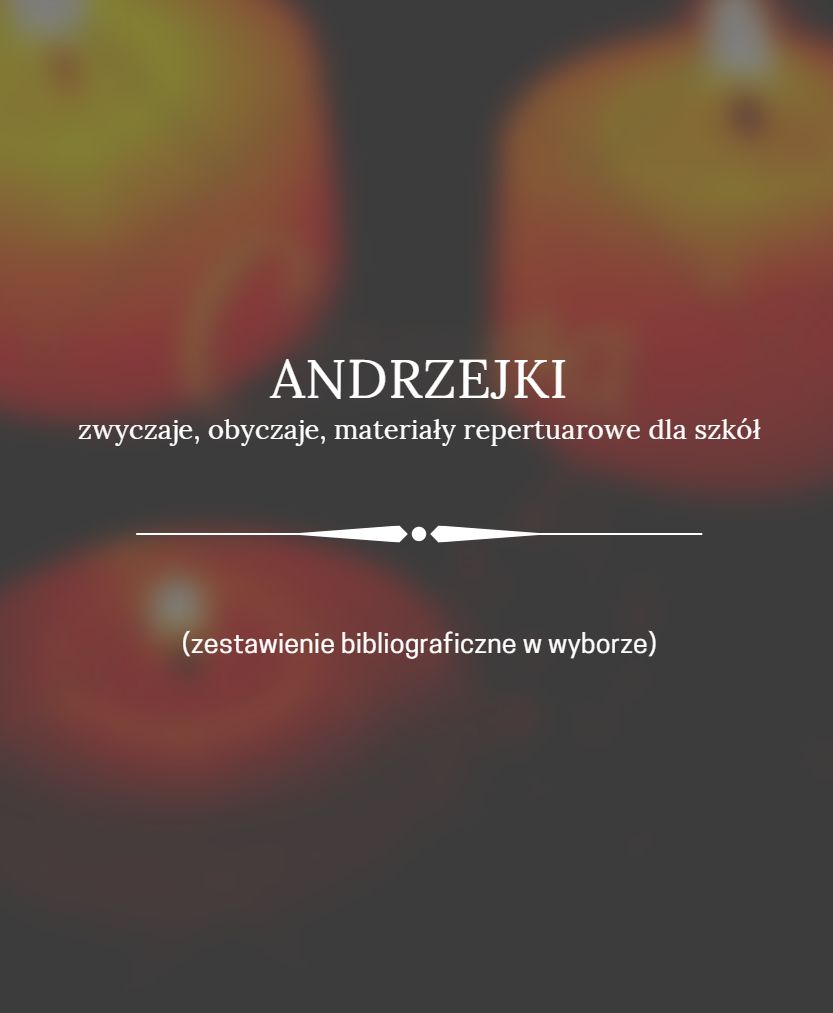 Wydawnictwa zwarteFECHNER-SĘDZICKA, Iwona 
Andrzejkowy wieczór czarów / Iwona Fechner-Sędzicka // 
W: Szkolne teatrzyki na cztery pory roku : praca zbiorowa / pod red. Iwony Fechner-Sędzickiej. – Toruń : "Aker", 2005. – S. 33-36 GAJDA, Janusz 
Antropologia kulturowa. [Cz. 2], Kultura obyczajowa początku XXI wieku / Janusz Gajda . – Kraków : "Impuls". – Warszawa : Wyższa Szkoła Pedagogiczna ZNP, 2008. – S. 118-119: Współczesna obyczajowść związana ze świeckim świętowaniemGAJEWSKA, Grażyna 
Teoretyczno-metodyczne podstawy pracy opiekuńczo-wychowaczej w świetlicy / Gajewska Grażyna, Karolina Bazydło-Stodolna. – Zielona Góra : "Gaja", 2005. – S. 163-174: Zajęcia integracyjne - nietypowy wieczór Andrzejkowy JERZYKOWSKA, Kalina 
Teatrałki czyli Teatralne kawałki na różne szkolne okazje / Kalina Jerzykowska. – Łódź : "Literatura", 2002. – S. 59-69: O Zuzannie, co nie chciała być panną KAMIŃSKA, Teresa 
Wróżby andrzejkowe / Teresa Kamińska // W: Uroczystości 
w przedszkolu. T. 2 / [red. Barbara Bleja-Sosna]. – Toruń : "Bea", 2006. – S. 151-154KAMOCKI, Janusz
Od andrzejek do dożynek / Janusz Kamocki. – Wyd.2. – Warszawa : Młodzieżowa Agencja Wydawnicza, 1986. – 111 s.KOWNACKA, Renata 
Klasowe święta, które każdy zapamięta / Renata Kownacka. – Lublin : "Klanza", 2009. – S. 25-32: Andrzejki KUBERSKA, Karolina 
Andrzejki i katarzynki, czyli wróżby ludowe / Karolina Kuberska, Katarzyna Linda // W: Edukacja regionalna / red. nauk. Anna Weronika Brzezińska, Aleksandra Hulewska, Justyna Słomka. – Warszawa : Wydaw. Naukowe PWN, 2006. – S. 323-329NADOLNA, Urszula 
Barwy pór roku : scenariusze uroczystości w przedszkolu / Urszula Nadolna, Bożena Stącel-Winiarska. - Kraków : Centrum Edukacyjne Bliżej Przedszkola, 2011. - S. 67-68: Andrzejkowe wróżby - scenariusz uroczystości dla wszystkich grup przedszkolnych OGRODOWSKA, Barbara 
Polskie obrzędy i zwyczaje doroczne / Barbara Ogrodowska. – Warszawa : "Sport i Turystyka" : "Muza", 2005. – S. 244-251: AndrzejkiŚLIWERSKI, Wojciech 
Andrzejki / Wojciech Śliwerski. – Kraków : "Impuls", 1999. – 38 s.WOJTOWICZ-DZIEŃ, Irena 
Andrzejkowy wieczór / Irena Wojtowicz-Dzień // W: Z muzą 
w szkole : inscenizacje, zabawy, montaże poetycko-muzyczne 
w szkole podstawowej dla klas młodszych : praca zbiorowa / pod red. Elżbiety Gałczyńskiej. – Płock : "Korepetytor", 2001. – S. 32-40Artykuły z czasopismBEDNARSKA-ZIELIŃSKA, Bożena 
Andrzejki : scenariusz podwieczorku andrzejkowego dla dzieci / Bożena Bednarska-Zielińska // Świetlica w Szkole. – 2008, nr 1, 
s. 21BITOWT, Ewa
Literackie wróżby andrzejkowe / Ewa Bitowt, Barbara Milewska // Biblioteka w Szkole. – 2006, nr 11, s. 19BOROWIEC, Sylwia 
Wróżby andrzejkowe : scenariusz zabawy świetlicowej / Sylwia Borowiec, Magdalena Czapigo // Świetlica w Szkole. – 2013, nr 5, 
s. 25-26BUDZYŃSKA, Irena 
Czary-mary, wosku lanie... / Irena Budzyńska // Wychowanie 
w Przedszkolu. – 2006, nr 10, s. 50-51CICHOLSKA-ROCHNA, Mirosława
Scenariusz zabawy andrzejkowej / Mirosława Cicholska-Rochna // Grupa i Zabawa. – 1995, nr 4, s. 25-28CYSAK, Paulina
Niezapomniany wieczór andrzejkowy : scenariusz imprezy świetlicowej / Paulina Cysak //Świetlica w Szkole. – 2021, nr 4, s. 12-16CZARNOTTA-MĄCZYŃSKA, Jolanta
Nie taki diabeł straszny...? : scenariusz spotkania andrzejkowego / Jolanta Czrnotta-Mączyńska // Język Polski w Szkole dla klas IV-VIII. – 1995/1996, nr 2, s. 79-92 CZAROSŁAW-KOCHANOWICZ, Ewa
"Andrzejki" oraz konkurs recytatorski : scenariusze imprez szkolnych / Ewa Czarosław-Kochanowicz, Hanna Szyszło // Wychowanie na co Dzień. – 2002, nr 10-11, dod. s. XIII-XV DAWIDOWICZ, Elżbieta 
Święty Andrzeju, daj znać, co mnie czeka / Elżbieta Dawidowicz // Język Polski w Szkole IV-VI. – 2001/2002, nr 2, s. 53-63 GAWRYŚ, Jolanta 
Andrzejkowy wieczór : scenariusz zajęć / Jolanta Gawryś, Lidia Kutrybała // Biblioteka w Szkole. – 2001, nr 10, s. 24-25GLINKA, Anna , Magdalena 
Andrzejkowe wróżby / Anna Magdalena Glinka // Życie Szkoły. – 2002, nr 9, s. 539-541GOETZ, Magdalena
Nieszablonowe andrzejki / Magdalena Goetz // Głos Pedagogiczny. – 2018, [nr] 103, s. 26-29
Załączniki do artykułu na stronach 30-36GRATKA, Kamila
Andrzejkowe wróżby / Kamila Gratka // Biblioteka Publiczna. – 2020, nr 10, s. 40-41GRZYBOWSKA, Cecylia 
Turniej andrzejkowy : środowiskowa impreza integracyjna dla dzieci szkół podstawowych / Cecylia Grzybowska // Wychowawca. – 2007, nr 11 , s. 30 GRZYBOWSKA, Elżbieta 
Andrzejkowe wróżby : scenariusz zajęć dla dzieci 5-letnich / Elżbieta Grzybowska // Bliżej Przedszkola. – 2009, nr 11, s. 80-81JACHIMCZAK, Barbara, Wanda
Andrzejkowe wróżby wczoraj i dziś : scenariusz słowno-muzyczny / Barbara Wanda Jachimczak // Biblioteka w Szkole. – 2003, nr 9, 
s. 31-32KASPRZYSZAK, Elżbieta 
Andrzejkowe tradycje w bibliotece szkolnej / Elżbieta Kasprzyszak // Biblioteka w Szkole. - 2017, nr 10, s. 24-25 KLEPACKA, Krystyna 
Czary-mary, czyli wróżby andrzejkowe / Krystyna Klepacka // Wychowanie w Przedszkolu. – 2005, nr 9, s. 46-48 KOBRYŃCZUK, Franciszek 
Wróżby na polanie / Franciszek Kobryńczuk // Wychowanie 
w Przedszkolu. – 2005, nr 9, s. 37-39KORDZIŃSKA-GRABOWSKA, Anna 
Gry i zabawy andrzejkowe dla przedszkolaków / Anna Kordzińska-Grabowska // Wychowanie w Przedszkolu. – 2016, nr 9, s. 20-21  KOSTKIEWICZ, Renata 
Andrzejkowe czary-mary / Renata Kostkiewicz // Wychowanie 
w Przedszkolu. – 2009 , nr 10, s. 32-33KOWALSKA, Katarzyna 
Wieczór andrzejkowy / Katarzyna Kowalska // Życie Szkoły. – 2010, nr 10, s. 44-46MOL, Łucja
Zajęcia świetlicowe związane z tradycją wróżb andrzejkowych / Łucja Mol // Biuletyn Pedagogiczny. Pałac Młodzieży w Katowicach. – 1983, nr 3-4, s. 11-12NOWACKA, Katarzyna 
Andrzejkowe wróżby / Katarzyna Nowacka // Przedszkolne ABC. – 2017, nr 9, s. 32 ORZECHOWSKA, Iwona 
Czarodziejskie klucze / Iwona Orzechowska, Agnieszka Wołek // Wychowanie w Przedszkolu. – 2005, nr 9, s. 43-45OTAWSKA, Lucyna 
Andrzejki : scenariusz zajęć w klasie II / Lucyna Otawska // Życie Szkoły. – 2008, nr 9, s. 18-20 RECHNIO, Beata 
Szkolny wieczór andrzejkowy / Beata Rechnio, Elżbieta Dąbrowska // Wszystko dla Szkoły. – 2009, nr 7-8, s. 7-8  RUSINOWICZ, Iwona 
"Andrzejki" dla dzieci z upośledzeniem umysłowym / Iwona Rusinowicz, Ewa Lenart // Nowe w Szkole. – 2003, nr 11, dod. 
s. III-IV SALAMON, Dagmara 
Andrzejki w szkole (scenariusz zajęć dla klas 0-3) / Dagmara Salamon // Wszystko dla Szkoły. – 2008, nr 7-8, s. 13-14SALAMON, Dagmara 
Andrzejki w szkole / Dagmara Salamon // Wszystko dla Szkoły. – 2009, nr 7-8, s. 5-6SOWIŃSKA, Ewa
Dzień z wróżbami : scenariusz środowiskowej imprezy integracyjnej / Ewa Sowińska, Małgorzata Armatys // Życie Szkoły. – 2001, nr 9, s. 561-564 STARCZEWSKA, Ewa
Andrzejki / Ewa Starczewska // Inspiracje. – 1985, nr 10, wkładka Biblioteczka Repertuarowa „Inspiracji” s. 3-9 STRZEMPA, Barbara 
Andrzejki (impreza szkolna z inscenizacją dla uczniów klas I-III) / Barbara Strzempa, Agata Doległo // Wszystko dla Szkoły. – 2007, nr 7-8, s. 11-12 ŚWIECZKOWSKA, Kinga
Jaskinia wróżb - pomysł na andrzejki w bibliotece / Kinga Świeczkowska // Biblioteka w Szkole. – 2019, nr 10, s. 28-30WALASZCZYK, Henryka
Andrzejki z Katarzyną i Andrzejem / Henryka Walaszczyk // Inspiracje. – 1985, nr 10, wkładka Biblioteczka Repertuarowa „Inspiracji” s. 10-15WIOSKA, Katarzyna 
Wróżby andrzejkowe / Katarzyna Wioska // Przedszkolne ABC. – 2015, nr 9, s. 28-29WÓJCICKA, Elżbieta
Andrzejkowe wróżby : scenariusz / Elżbieta Wójcicka, Agata Włodarz // Biblioteka w Szkole. – 1997, nr 9, s. 16-17 WÓJCICKA, Ewa 
Urządzamy andrzejki / Ewa Wójcicka // Życie Szkoły. – 2002, nr 9, s. 542-545 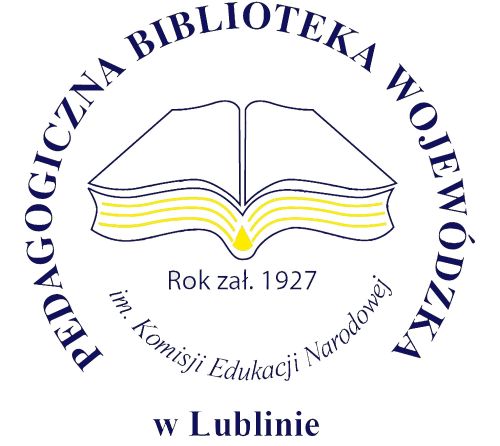 Pedagogiczna Biblioteka Wojewódzka im. KEN w LublinieWydział Informacji i Informatyzacji

